Benefits of Working with Project OlympusOne-on-one meetings with EIRs and personalized roadmap for developing startupFacilitated connections to advisors, domain experts, next step programs, investorsPriority for exhibiting at S&T and Launch|CMU receptions, Startup Job Fair Priority for Press interviewsAccess to working space, wifi, printers, and conference rooms in the incubator 24/7 Access to Olympus Maker Space equipmentInvitation to attend angel investor meetings (observe pitches, Q&A and private discussion)Inclusion in Olympus’ Startup Pipeline Report that is shared with Investors, Advisors, AlumsAccess to sample legal documents (e.g. NDAs, student intern and contractor agreements ….)Access to over 130 experts in more than 40+ domains (e.g. legal, legal, marketing, insurance, sales, funding, manufacturing, edtech, energy, biomedical/life sciences, IoT, blockchain, ….)Invitations to special scholarship programs (e.g. TiE-Olympus, Sales Workshops, ….)Use of Olympus address for your business address (located in a KIZ Zone which provides significant tax advantages when the company begins to be revenue positive.)Advice and resources for starting a business with an F-1 VisaPreparation for pitching for funding, contests, and program/accelerator programsReview of materials and presentation Practice pitch sessions (by the EIR and/or investors)AWS Scholarships*  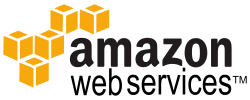 2 years of AWS credits (up to $25,000)Free access to the AWS Essentials 1 day web-based or instructor-led training (normally ~$600/course), plus 8 tokens for self-paced labs (normally ~$30/lab)One year of premium AWS Business Support (up to $5,000)Free access to 1:1 virtual office hours with AWS Solutions Architects Special offers from other companies that help startups, including Chef, Cloudability, Bitnami, Amazon Payments, SOASTA, Alert Logic, CopperEgg and more. 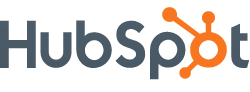 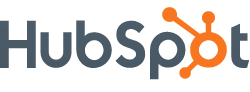 Hubspot’s Jumpstart Pro 1k Marketing Software Scholarship12 Month Subscription to the Pro 1k package, Billed Monthly1st Year - 90% Software Subscription Grant paid by HubSpot 2nd  Year – Renew at a 50%  rate. ($8640 savings)One-Time $540 fee for basic onboarding/training/support ($2500-$4500 savings)  Free CRM/Sales enablement tool    MATLAB/Simulink. Eligible for 1 year free.  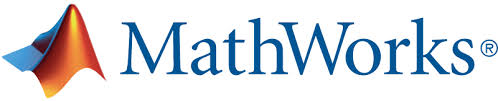 After that, can continue on a start-up license which is significantly cheaper than standard        MATLAB/Mathworks.Eligible for Spark Grants ($3-5k)*Potential pitch as part of S&T program* Company Logo and description on Olympus website** Availability based upon stage and Olympus relationship4/14/21